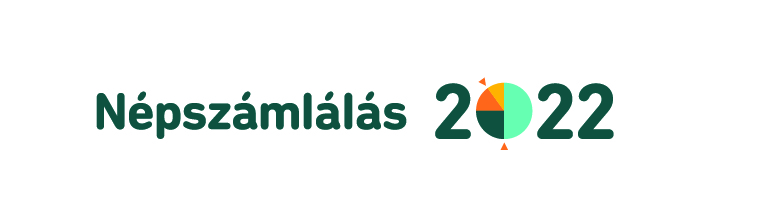 JELENTKEZÉSI LAP- számlálóbiztosok részére –(Az adatokat kérjük olvashatóan, nyomtatott nagybetűkkel töltse ki! )AlulírottNÉV: ………….......….............……………………………………….............................................................SZÜLETÉSI HELY:………….......….............……………………………………….............................................................................SZÜLETÉSI IDŐ:………….......….............……………………………………….............................................................................LAKCÍM:irányítószám: ………..................................................………………………………………….............……….település: ……………..................................................…………………………………………………….........utca, házszám: …………………………………………………..........................................................................TELEFONSZÁM:………….......….............………………………………………............................................................E-MAIL CÍM: ……….......….............………………………………………................................................................LEGMAGASABB ISKOLAI VÉGZETTSÉG: középiskola főiskola, egyetemszámlálóbiztosnak jeletkezem.Jelen aláírásommal hozzájárulok ahhoz, hogy a Felcsúti Közös Önkormányzati Hivatal (mint adatkezelők) Adatvédelmi és adatkezelési tájékoztatója és a hatályos jogszabályok betartása alapján az adataimat felhasználja és kérésemre bármikor törölje. Az Adatvédelmi és adatkezelési tájékoztató tartalmát elolvastam, megértettem, és elfogadom.* Nyilatkozom arról, hogy rendelkezem saját informatikai eszközzel és internet eléréssel (PC, laptop, tablet, stb.) az otthoni felkészüléshez, valamint elektronikus és mobiltelefonos elérhetőséggel.Kelt: ……………….……………………………………………….       jelentkező aláírása* Az Önkormányzat és a Hivatal Adatvédelmi és adatkezelési tájékoztatója a címszó alatt érhető el.